ПОСТАНОВЛЕНИЕ о назначении административного наказанияг. Ханты-Мансийск                                                                                    06 июня 2024 годаМировой судья судебного участка №4 Ханты-Мансийского судебного района Ханты-Мансийского автономного округа – Югры Горленко Е.В., рассмотрев в открытом судебном заседании в помещении мирового судьи судебного участка №4 Ханты-Мансийского судебного района дело об административном правонарушении №5-883-2804/2024, возбужденное по ч.1 ст.20.25 КоАП РФ в отношении Полянской Л.П.***, сведения о привлечении к административной ответственности ранее - отсутствуют, УСТАНОВИЛ:Полянская Л.П., проживая по адресу: *** и получив постановление по делу об административном правонарушении №*** от 06.07.2023, согласно которого ей было назначено административное наказание в виде административного штрафа в размере 500 рублей (постановление вступило в законную силу 07.08.2023), 07.10.2023 (00:01) не уплатила указанный штраф в установленный законом шестидесятидневный срок.В судебном заседании Полянская Л.П. правом на защитника не воспользовалась, вину признала, пояснила, что на лето уезжала в Крым, почтовая корреспонденция не была ей получена, по причине возвращения отправителю, поэтому не оплатила штраф вовремя. Когда узнала о штрафе от сотрудников ГИБДД, то сразу его оплатила. Заслушав Полянскую Л.П., изучив письменные материалы дела, мировой судья пришел к следующему.Виновность Полянской Л.П. в совершении вышеуказанных действий, то есть в неуплате штрафа в установленный законом срок, подтверждается исследованными судом: протоколом об административном правонарушении серии *** от 02.12.2023; копией постановления о наложении административного штрафа от 06.07.2023, выпиской из ГИС ГМП об отсутствии оплаты штрафа Полянской Л.П. в установленный законом срок.Таким образом, вина Полянской Л.П. и ее действия по факту неуплаты штрафа в установленный законом срок нашли свое подтверждение. Действия Полянской Л.П. мировой судья квалифицирует по ч.1 ст.20.25 КоАП РФ.Доводы Полянской Л.П. о неполучении штрафа мировым судьей не принимаются, так как в соответствии с п. 6 ПОСТАНОВЛЕНИЯ ПЛЕНУМА ВЕРХОВНОГО СУДА РОССИЙСКОЙ ФЕДЕРАЦИИ от 24 марта 2005 г. N 5 О НЕКОТОРЫХ ВОПРОСАХ, ВОЗНИКАЮЩИХ У СУДОВ ПРИ ПРИМЕНЕНИИ КОДЕКСА РОССИЙСКОЙ ФЕДЕРАЦИИ ОБ АДМИНИСТРАТИВНЫХ ПРАВОНАРУШЕНИЯХ лицо, в отношении которого ведется производство по делу, считается извещенным о времени и месте судебного рассмотрения и в случае, когда из указанного им места жительства (регистрации) поступило сообщение об отсутствии адресата по указанному адресу, о том, что лицо фактически не проживает по этому адресу либо отказалось от получения почтового отправления, а также в случае возвращения почтового отправления с отметкой об истечении срока хранения, если были соблюдены положения Особых условий приема, вручения, хранения и возврата почтовых отправлений разряда "Судебное", утвержденных приказом наименование организации от 31 августа 2005 года N 343.Таким образом, лицо самостоятельно несет риск неблагоприятных последствий, в связи с неполучением почтовой корреспонденции, направленной по месту регистрации указанного лица, по вине последнего.Исходя из дат направления уведомлений по штрафу, суд приходит к выводу о том, что у Полянской Л.П. имелась возможность, получив уведомление, оплатить штраф в установленный законом срок. Однако Полянская Л.П. уклонилась от получения почтовой корреспонденции.Также суд учитывает, что в настоящее время с учетом развития Интернет-технологий, электронного взаимодействия, имеется возможность получать информацию о наличии административных штрафов, назначенных с применением автоматической фотофиксации, не только посредствам получения копии соответствующего постановления по почте. Таким образом, Полянская Л.П., действуя осмотрительно, с должной внимательностью, имела возможность своевременно получить сведения о наличии штрафа и оплатить его.Доводы об оплате штрафа также не принимаются во внимание, так как штраф оплачен по истечению срока, установленного законом.Определяя вид и меру наказания нарушителю, суд учитывает личность правонарушителя, характер и тяжесть совершенного им правонарушения.Смягчающих и отягчающих административную ответственность обстоятельств мировым судьей не установлено. На основании изложенного, руководствуясь ст.ст.23.1, 29.5, 29.6, 29.10 КоАП РФ,ПОСТАНОВИЛ:Признать Полянскую Л.П. виновной в совершении административного правонарушения, предусмотренного ч.1 ст.20.25 Кодекса РФ об административных правонарушениях, и назначить наказание в виде административного штрафа в размере одна тысяча (1000) рублей.В соответствии с требованиями ч.1 ст.32.2 КоАП РФ административный штраф должен быть уплачен лицом, привлеченным к административной ответственности, не позднее шестидесяти дней со дня вступления постановления о наложении административного штрафа в законную силу либо со дня истечения срока отсрочки или срока рассрочки, предусмотренных статьей 31.5 КоАП РФ.При отсутствии документа, свидетельствующего об уплате административного штрафа, и информации об уплате административного штрафа в Государственной информационной системе о государственных и муниципальных платежах, по истечении срока, указанного в части 1 ст.32.2 КоАП РФ, судья, вынесший постановление, направляет в течение десяти суток постановление о наложении административного штрафа с отметкой о его неуплате судебному приставу-исполнителю для исполнения в порядке, предусмотренном федеральным законодательством.Настоящее постановление может быть обжаловано и опротестовано в Ханты-Мансийский районный суд через мирового судью в течение 10 суток со дня получения копии постановления.Административный штраф подлежит уплате по реквизитам:   Получатель: УФК по Ханты-Мансийскому автономному округу – Югре(Департамент административного обеспечения Ханты-Мансийского автономного округа – Югры, адрес: 628006, ХМАО-Югра, г.Ханты-Мансийск, ул.Мира,5, л/сч. 04872D08080)Банк: РКЦ Ханты-Мансийск//УФК по Ханты-Мансийскому автономному округу – Югре г.Ханты-МансийскНомер счета: 03100643000000018700Банковский счет: 40102810245370000007БИК: 007162163 ОКТМО: 71871000 ИНН: 8601073664            КПП: 860101001 КБК 72011601203019000140                        УИН 0412365400765008832420130.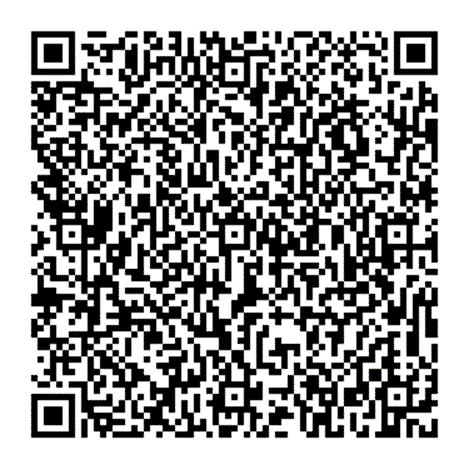 QR-код для оплаты административного штрафа. Реквизиты «КБК», «УИН» и «ОКТМО» подлежат заполнению самостоятельно.Мировой судья 							                       Е.В. Горленко  